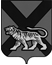 ТЕРРИТОРИАЛЬНАЯ ИЗБИРАТЕЛЬНАЯ КОМИССИЯМИХАЙЛОВСКОГО РАЙОНАР Е Ш Е Н И Еот 02.03.2015			   с. Михайловка	                  		438/86Об установлении объема биографических 
данных кандидатов, сведений о доходах и  об имуществе кандидатов, размещаемых участковой избирательной комиссией на информационном стенде в помещении для 
голосования либо непосредственно перед 
указанным помещением при проведении 
досрочных выборов главы Новошахтинскогогородского поселения Михайловскогомуниципального района Приморского края, назначенных на 17 мая 2015 годаВ соответствии с пунктом 7 статьи 33 Федерального закона «Об основных гарантиях избирательных прав и права на участие в референдуме граждан Российской Федерации», частью 9 статьи 39 Избирательного кодекса Приморского края,  территориальная избирательная комиссия Михайловского районаРЕШИЛА:1. Установить объем биографических данных кандидатов, сведений о доходах и об имуществе кандидатов, размещаемых участковой избирательной комиссией на информационном стенде в помещении для голосования либо непосредственно перед указанным помещением при проведении  досрочных выборов главы Новошахтинского городского поселения Михайловского муниципального района Приморского края, назначенных на 17 мая 2015 года (Приложения № 1, 2).          3. Разместить настоящее решение на сайте территориальной избирательной комиссии Михайловского района в информационно-телекоммуникационной сети  Интернет.4.Направить настоящее решение в Избирательную комиссию Приморского края для размещения на официальном сайте в информационно-телекоммуникационной сети  «Интернет».. Председатель комиссии			         Н.С. ГорбачеваСекретарь комиссии 				          Г.В. Никитина                                                                                                                      Приложение № 1                                                                              к решению территориальной  	избирательной комиссии Михайловского района                                                                                                 от 02.03.2015 №438/86 ОБЪЕМбиографических данных кандидатов, размещаемых участковойизбирательной комиссией на информационном стенде в помещениидля голосования либо непосредственно перед указанным помещениемпри проведении  досрочных выборов главы Новошахтинского городского поселения Михайловского муниципального  района Приморского краяНа информационном стенде в помещении для голосования либо непосредственно перед указанным помещением при проведении досрочных выборов главы Новошахтинского городского поселения Михайловского муниципального района приморского края участковая избирательная комиссия размещает информационные материалы обо всех зарегистрированных кандидатах на должность главы  Новошахтинского городского поселения.Информационные материалы размещаются на плакате под общим заголовком «Кандидаты на должность главы Новошахтинского городского поселения Михайловского муниципального района Приморского края», который изготавливается территориальной  избирательной комиссией Михайловского района. Биографические сведения на плакате размещаются после фамилий кандидатов, расположенных в алфавитном порядке. Перед биографическими сведениями кандидатов размещаются их фотографии одинакового размера.В информационные материалы о кандидатах включаются следующие сведения:Фамилия, имя, отчество.Год рождения.2) Место жительства (наименование субъекта Российской Федерации, района, города, иного населенного пункта).3) Основное место работы или службы, занимаемая должность (в случае отсутствия основного места работы или службы – род занятий).4) Если кандидат является депутатом и осуществляет свои полномочия на непостоянной основе – сведения об этом с указанием наименования соответствующего представительного органа.5) Сведения о принадлежности кандидата к политической партии (иному общественному объединению) и его статусе в этой политической партии (этом общественном объединении) (если такие сведения указаны в заявлении о согласии баллотироваться).        6) Сведения о том, кем выдвинут кандидат (если кандидат выдвинут избирательным объединением – слова «выдвинут избирательным объединением» с указанием наименования, если кандидат сам выдвинул свою кандидатуру – слово «самовыдвижение»).7) Информация о судимости.8) В биографические данные кандидатов также включаются следующие предоставленные кандидатом и документально подтвержденные сведения: - сведения об ученой степени, ученых званиях (подтвержденных дипломом ВАК, свидетельством Минобразования России), наличии государственных наград,- сведения о семейном положении, наличии детей.9) Сведения о доходах за 2014 год и об имуществе кандидата, принадлежащем ему на праве собственности (в том числе совместной собственности), о денежных средствах, находящихся на счетах в банках, акциях и ином участии в коммерческих организациях, иных ценных бумагах (приложение №2 к настоящему решению), а также имеющаяся информация о фактах недостоверности представленных кандидатом сведений.ВЫБОРЫ ГЛАВЫ НОВОШАХТИНСКОГО ГОРОДСКОГО ПОСЕЛЕНИЯ МИХАЙЛОВСКОГО МУНИЦИПАЛЬНОГО РАЙОНА ПРИМОРСКОГО КРАЯ 17 МАЯ  2015 ГОДАСведения о доходах за 2014 год и об имуществе зарегистрированных кандидатов на должность главы Новошахтинского городского поселения Михайловского муниципального района Приморского края (на основании данных, представленных кандидатами)1.Если в предоставленных сведениях нет данных по реквизиту, то в отчете в соответствующей позиции выводится «н/д», если у кандидата не было никакого дохода в течение соответствующего периода, кандидат не имеет недвижимого имущества, транспортных средств, принадлежащих ему на праве собственности, счетов в банках, акций, иного участия в коммерческих организациях и (или) ценных бумаг, в соответствующих графах выводится значение «нет»Приложение №2        к решению территориальной   избирательной                      комиссии Михайловского  района                     от 02.03.2015г.  №438/86Фамилия, имя, отчествоДоходыИмуществоИмуществоИмуществоИмуществоИмуществоИмуществоИмуществоИмуществоИмуществоИмуществоФамилия, имя, отчествоИсточник выплаты дохода, сумма (руб.)Недвижимое имуществоНедвижимое имуществоНедвижимое имуществоНедвижимое имуществоНедвижимое имуществоНедвижимое имуществоТранс-портные средстваДенежные средства, находящиеся на счетах в банкахАкции и иное участие в коммерческих организацияхИные ценные бумаги№п/пФамилия, имя, отчествоИсточник выплаты дохода, сумма (руб.)Земельные участкиЖилые домаКвартирыДачиГаражиИное недвижимое имуществоВид, марка, модель, год выпускаНаименование  банка, остаток счета (руб.)Наименование и организационно-правовая форма организации, доля участия (%)Вид ценной бумаги, лицо, выпустившее ценную бумагу, общая стоимость (руб.)Фамилия, имя, отчествоИсточник выплаты дохода, сумма (руб.)Место нахождения, общая площадь (кв. м.)Место нахождения, общая площадь(кв. м.)Место нахождения, общая площадь(кв. м.)Место нахождения, общая площадь (кв. м.)Место нахождения, общая площадь(кв. м.)Место нахождения, наименование, общая площадь(кв. м.)Вид, марка, модель, год выпускаНаименование  банка, остаток счета (руб.)Наименование и организационно-правовая форма организации, доля участия (%)Вид ценной бумаги, лицо, выпустившее ценную бумагу, общая стоимость (руб.)12345678910111213